On-Line Benefits Enrollment InstructionsGo to the district website: www.rsd66.orgScroll down and look for the Quick Links title on the left side of the page, Click on +For Staff and then on Financial & HR Portal.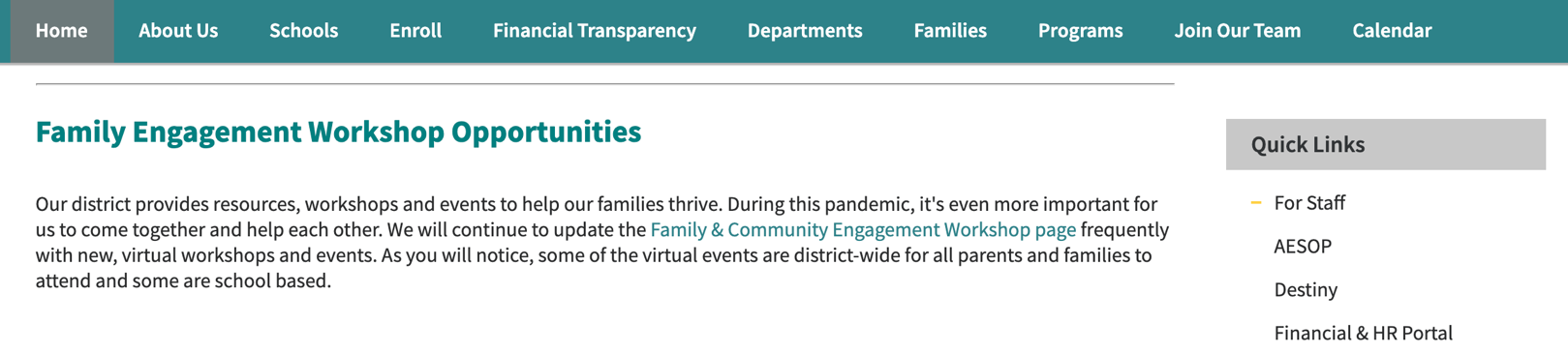 Click Login on the top righthand side of the page.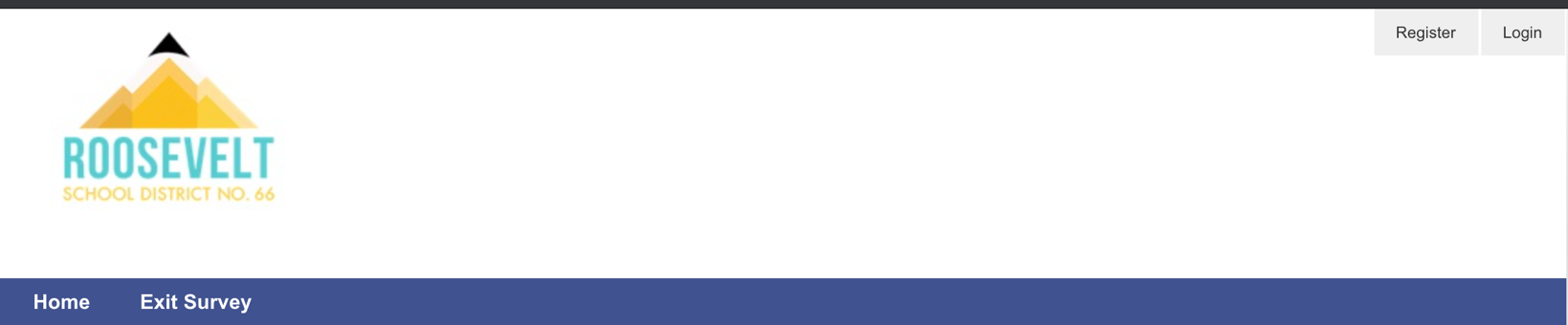 Enter Username (firstname.lastname) and Password (same one used to sign your contract) then click the Login button. If you have difficulty accessing the portal or you do not have a username and password, please contact the Technology Help Desk at (602) 232-4999 or from inside the district, extension 14357.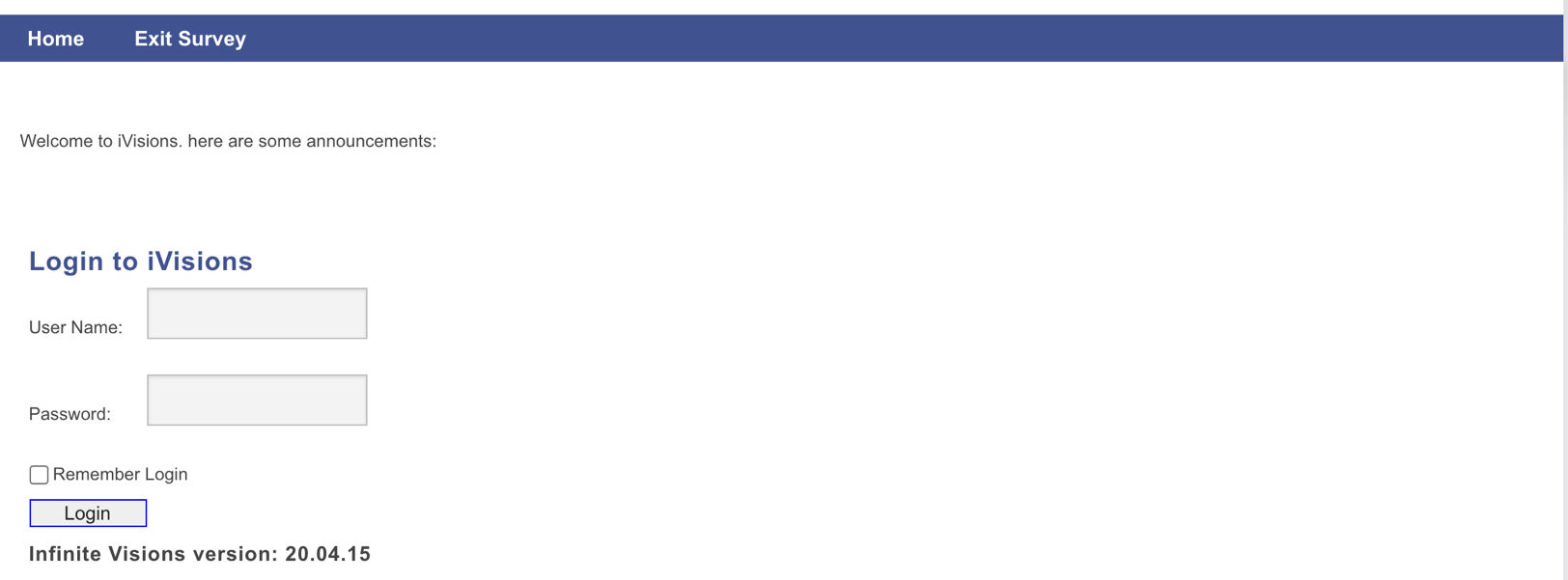 Click on the Benefits tab then on Benefits Enrollment to begin the benefits enrollment process. 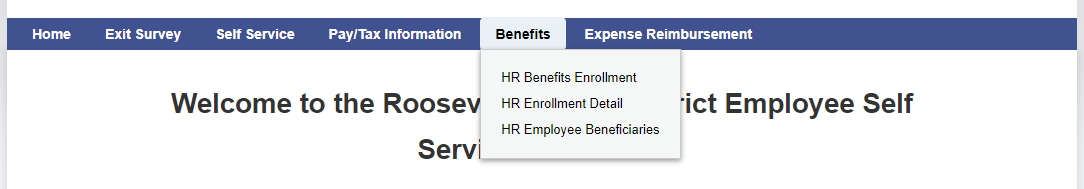 